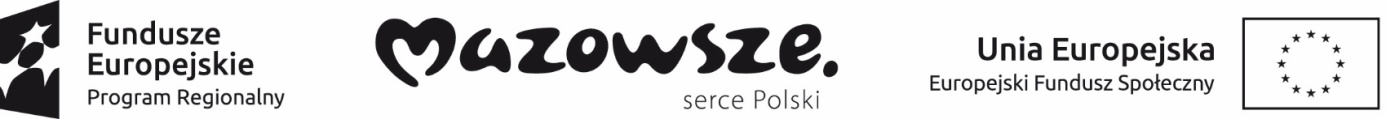 „Lepszy start – w Gminie Raciąż stawiamy na edukację”  Projekt współfinansowany przez Unię Europejską ze środków Europejskiego Funduszu Społecznegow ramach RPO WM 2014 – 2020Działanie  10.1 Kształcenie i rozwój dzieci i młodzieży Poddziałanie 10.1.1 Edukacja ogólna (w tym w szkołach zawodowych)Projekt umowyZałącznik nr 5 do zaproszenia do składania ofertUmowa nr ...................zawarta w dniu ............... w ………………… , pomiędzy: Gminą Raciąż ………………………………………… reprezentowaną przez: ....................................................................................................................................... przy kontrasygnacie skarbnika Gminy - ……………………………………. zwanym w treści umowy Zamawiającym, a: .................................. z siedzibą w ........................, ul. ............................. NIP ......................... REGON ............................. reprezentowanym przez: ........................................................................................................................................ zwanym w treści umowy Wykonawcą. § 1Podstawa umowy1. Umowa niniejsza została zawarta w rezultacie postępowania zgodnie z art. 4 pkt 8 Ustawy Prawo zamówień publicznych – „ustawy Pzp” (Dz. U. z 2017 poz. 1579 z późn. zm. ) oraz Wytycznymi w zakresie kwalifikowalności wydatków w ramach Europejskiego Funduszu Rozwoju Regionalnego, Europejskiego Funduszu Społecznego oraz Funduszu Spójności na lata 2014 – 2020 – „wytycznych ws kwalifikowalności wydatków”. 2. Zakup pomocy dydaktycznych z niniejszej umowy współfinansowany jest ze środków Unii Europejskiej w ramach Europejskiego Funduszu Społecznego w związku z realizacją projektu: „Lepszy start – w Gminie Raciąż stawiamy na edukację”. § 2Przedmiot umowy, termin dostawy i cena1. Wykonawca zobowiązuje się do dostarczenia przedmiotu dostawy- pomocy dydaktycznych , zwanego dalej „towarem”, zgodnie z ofertą z dnia … w terminie 30 dni od dnia podpisania umowy, dla części nr………….. pod nazwą: ……………………………………. 2. Wykonawca udziela gwarancji i rękojmi na zakupiony towar 12 m-cy od daty odbioru przez Zamawiającego, chyba że producent udziela gwarancji dłuższej niż 12 miesięcy. 3. Wraz z towarem wykonawca przekaże zamawiającemu wszelkie dokumenty gwarancyjne, instrukcje obsługi w języku polskim i inne związane z towarem( tam gdzie to dotyczy) 4. Towar określony w ust. 1 dostarczony zostanie transportem Wykonawcy i na jego koszt na adres: ……………………………………………………………………………………. 5. Cena brutto za zadanie wynosi: ...................... (słownie: ......................... ). Cena zawiera wszystkie koszty związane z wykonaniem zamówienia oraz warunkami stawianymi przez Zamawiającego, w tym podatek od towarów i usług, podatek akcyzowy, koszt załadunku, rozładunku oraz opusty, rabaty, koszty transportu do bezpośredniego użytkownika, opakowania. 6. Zamawiający zastrzega sobie prawo do wglądu do dokumentów Wykonawcy związanych z realizowanym Projektem, w tym dokumentów finansowych. § 3Odbiór towaru1. Ilościowego i technicznego odbioru towaru dokona upoważniony przedstawiciel Zamawiającego przy udziale Placówki. 2. Odbiór towaru zostanie potwierdzony protokołem, podpisanym przez przedstawicieli każdej ze stron. 3. Osoby odpowiedzialne za odbiór towaru oraz podpisywanie protokołów odbioru: po stronie Zamawiającego – ……………………… , po stronie Wykonawcy - .............................. . § 4Postanowienia finansowe i handlowe1. Zamawiający ureguluje należność za wykonanie przedmiotu zamówienia w formie przelewu na rachunek wskazany na fakturze wystawionej na podstawie protokołu odbioru potwierdzającego zgodność dostawy z wymaganiami określonymi niniejszą umową w terminie 14 dni od daty prawidłowo wystawionej faktury przez Zamawiającego, z ustawowymi odsetkami w razie uchybienia terminu płatności. 2. Zamawiający oświadcza, że jest płatnikiem podatku od towarów i usług i posiada NIP: ...................................... ………………………………………………………………………3. Wykonawca oświadcza, że jest płatnikiem podatku od towarów i usług i posiada NIP: .................................................................................................................................................§ 5Odstąpienie od umowy1. Zamawiający może odstąpić od umowy w następujących przypadkach: 1.1 jeżeli Wykonawca nie podjął wykonania obowiązków wynikających z niniejszej umowy lub przerwał ich wykonanie z przyczyn leżących po stronie Wykonawcy, w okresie dłuższym niż 30 dni; 1.2 w razie wystąpienia istotnej zmiany okoliczności powodującej, że wykonanie umowy nie leży w interesie publicznym, czego nie można było przewidzieć w chwili zawarcia umowy; 1.3 w razie nieotrzymania przez Zamawiającego środków budżetowych od właściwego dysponenta, koniecznych do realizacji niniejszej umowy. 2. Odstąpienie od umowy wymaga formy pisemnej i winno być dokonane w terminie 14 dni od powzięcia informacji o okolicznościach stanowiących podstawę do odstąpienia. § 6Kary umowne1. W przypadku niewykonania lub nieterminowego wykonania przedmiotu umowy Wykonawca zapłaci Zamawiającemu kary umowne: 1.1. w wysokości 20% wartości przedmiotu umowy określonej w § 2 ust. 5, gdy Zamawiający odstąpi od umowy z powodu okoliczności za które odpowiada Wykonawca, 1.2. w wysokości 0,2% wartości przedmiotu umowy określonej w § 2 ust. 5, niedostarczonego w terminie za każdy dzień zwłoki, 1.3. za opóźnienie w usunięciu wad stwierdzonych przy odbiorze i okresie gwarancji - 2% wartości umownej towaru dostarczonego z wadami za każdy dzień zwłoki, jednak nie więcej niż 20% wartości towaru dostarczonego z wadą. 2. Zamawiający zapłaci Wykonawcy kary umowne: 2.1. w wysokości 20% wartości przedmiotu umowy określonej w § 2 ust. 5 , gdy Wykonawca odstąpi od umowy z powodu okoliczności za które odpowiada Zamawiający, 3.Zamawiajacy może dochodzić na zasadach ogólnych odszkodowań przewyższających kary umowne. 4. Zamawiający zastrzega możliwość potrącenia kary umownej z wynagrodzenia Wykonawcy. § 7Zmiana umowy1. Zawarta umowa może zostać zmienia w zakresie określonym w ust. 2. za obopólnym porozumieniem stron na uprzedni pisemny wniosek jednej z nich. 2. Dopuszczalne są następujące przypadki i warunki zmiany umowy: 2.1. zmniejszenie zakresu przedmiotu zamówienia, gdy jego wykonanie w pierwotnym zakresie nie leży w interesie Zamawiającego w granicach uzasadnionego interesu Zamawiającego, 2.2. zmiany wysokości wynagrodzenia umownego w związku z okolicznościami wymienionymi w pkt 2.1. w zakresie nie powodującym zwiększenia wynagrodzenia Wykonawcy określonego w niniejszej umowie, 2.3. zmiany wysokości wynagrodzenia w związku ze zmianą wysokości podatku VAT w przypadku zmiany przepisów ( tylko w przypadku zmniejszenia), 2.4. zmiany terminu realizacji przedmiotu zamówienia, w przypadku: 2.4.1. gdy wykonanie zamówienia w określonym pierwotnie terminie nie leży w interesie Zamawiającego w zakresie uzasadnionego interesu Zamawiającego w tym również skrócenie terminu realizacji umowy, które możliwe jest po wcześniejszych uzgodnieniach i za zgodą obu Stron umowy, 2.4.2. z powodu działania siły wyższej, uniemożliwiającej wykonanie dostawy w określonym pierwotnie terminie o czas działania siły wyższej oraz potrzebny do usunięcia skutków tego działania, 2.5. Możliwość zmiany dostawy sprzętu na sprzęt o lepszych parametrach w ramach utrzymanej ceny w przypadku gdy: 2.5.1. sprzęty objęty zamówieniem został wycofany z produkcji i zastąpiony innym o parametrach nie niższych niż wymagany przez Zamawiającego. 3. Zmiany umowy wymagają pisemnej formy w postaci aneksu podpisanego przez Strony pod rygorem nieważności§ 8Postanowienia końcowe1. Wykonawca nie może przenieść wierzytelności wynikającej z niniejszej umowy na rzecz osoby trzeciej bez uprzedniej pisemnej zgody Zamawiającego. 2. Wykonawca nie może bez zgody Zamawiającego powierzyć realizacji umowy innemu Wykonawcy. 3. Wszelkie zmiany umowy wymagają zachowania formy pisemnej – w formie aneksu – pod rygorem ich nieważności. 4. W sprawach nie uregulowanych umową mają zastosowanie przepisy Kodeksu cywilnego. 5. Spory wynikłe na tle niniejszej umowy rozpatrywane będą przez właściwy rzeczowo sąd dla Zamawiającego. 6. Wykonawca deklaruje gotowość do poddania się w każdej chwili audytowi ze strony Zamawiającego oraz kontrolom przez uprawnione podmioty krajowe i europejskie. 7. Umowa niniejsza została sporządzona w dwóch jednobrzmiących egzemplarzach, jeden otrzymuje Wykonawca. Wykonawca:                                                                           Zamawiający: ………………………….                                                      ……………………………………..